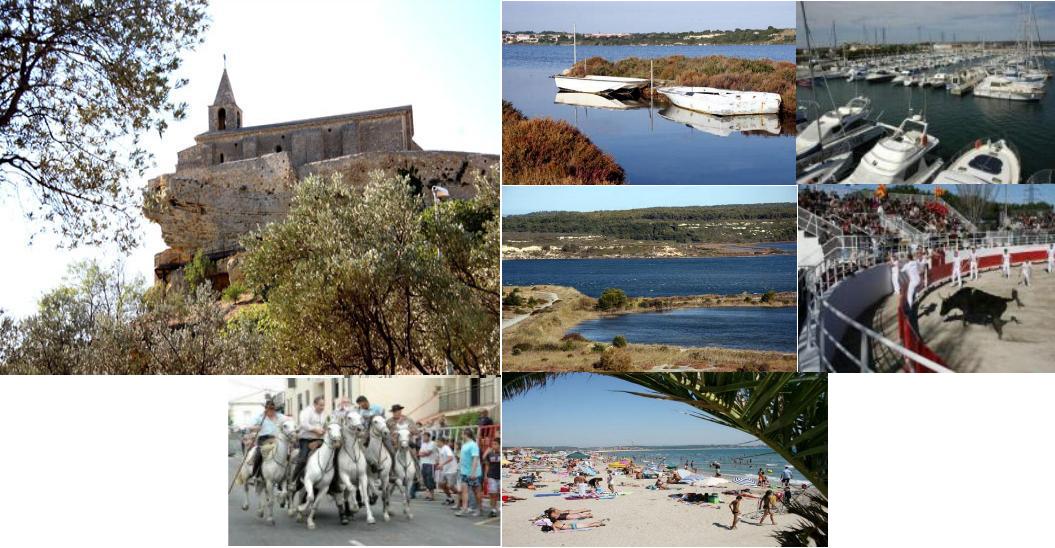         SITES TOURISTIQUES À VISITER AUTOUR DE FOS-SUR-MERQuoi faire à Fos-sur-Mer? Ci-dessous nous énumérons les lieux avec des classifications touristiques officielles aux alentours et d'autres lieux d'intérêt à visiter autour de Fos-sur-Mer    Jardins remarquables Jardin de l'Alchimiste (36km); Jardin d'Eguilles (36km); Jardin d'Albertas (38km); Parc du 26e Centenaire (40km); Parc Borély (41km); Jardin de la Magalone (41km); Parc Longchamp (41km); Jardin à la française du Pavillon de Galon (55km)Monuments nationaux Montmajour Abbey (37km); Chateau d'If (38km); Glanum (40km)Monuments Religieux Eglise et cloitres de Saint Trophime, Eglise de Saint-Honorat des Alycamps (Arles) (37km); Abbaye Notre Dame de Montmajour (Arles) (37km); Abbaye de Silvacane (La Roque-d'Antheron) (43km)Zoo ou parc animalier Zoo de La Barben (30km)Parcs naturel régional Alpilles (33km)Plus beaux villages Baux-de-Provence (36km); Lourmarin (49km)Secteurs sauvegardés Arles (37km)Sites  naturels Gorges de Régalon (41km); Calanque (46km)Sites du patrimoine Arles église St Honorat (chemins de pèlerinage) (36km); Roman Arles (37km)Villes d'art et histoire     Aix en Provence (55km)  Marseille (38km)Villes fleuries 4* Istres (9km); Martigues (10km)        MARCHÉS À VISITER PROCHE DE FOS-SUR-MERFos-sur-Mer: marché Mercredi & Samedi (0km)Istres: marché Mardi  (9km)Martigues: marché Mercredi & Dimanche & Samedi (10km)Berre-l'Etang: marché Jeudi & Dimanche (19km)Châteauneuf-les-Martigues: marché Vendredi (20km)Carry-le-Rouet: marché Mardi & Vendredi (20km)Marignane: marché Mardi & Jeudi & Samedi (22km)Eyguieres: marché Mardi (29km)Lambesc: marché Vendredi (36km)ARLES : Mercredi & Samedi (37km)Restaurants/snacks/brasseriesCUISINE TRADITIONNELLE ET PROVENÇALE / BRASSERIESLes Arcades : Gare de Fos - 04 42 06 44 02
Le Bec Fin : 3, Chemin de la Roquette - 04 42 05 39 38
La Brasserie des Saveurs : CC avenue Georges-Pompidou - 09 81 89 47 64 - Soirées à thème
La Brasserie des Vallins : CC Les Vallins - 04 42 05 24 20
La Broche : Avenue Georges-Pompidou - 04 42 05 12 99
L'Étang des Saveurs : Chemin du Plan d’Arenc - 04 42 05 00 57
Le petit l'Hauture : 9 Place de l'Hôtel de ville - 06 67 05 25 18
Les Folie's cabaret : 20, chemin d'Aquaron - 06 81 32 98 99
O Lagon : 195, Allée du Lagon-bleu - 04 42 05 41 22 - Soirées à thème
O' Brother's diner (pizzeria) : 200, allée Jean-Perrin, ZA Lavalduc - 06 26 92 48 20
Le Mas de Cantegrillet : 455, Chemin de Phion - 04 42 05 03 27
Les Terrasses : 43 Avenue Jean-Jaurès 04 42 05 04 05CUISINE DU MONDECuisine asiatiqueAux 3 Bonheurs : 10, Chemin de Rieu - 04 42 05 34 71
Le Saïgon : 28, Place de la République - 04 42 05 64 84RESTAURANTS BORD DE MERL’Alhambra : Résidence du Port - 04 42 05 59 49
La Brasserie : Résidence du Port Avenue du Sable d’Or - 09 53 50 09 44
Le Calypso: 340 Avenue du Sable d’Or - 04 42 05 46 96
L’Escale : 30, Avenue du Sable-d’Or - 04 42 55 28 55
Le Farniente : Avenue du Sable-d’Or - 04 42 05 93 86
La Méditerranée : Plage Saint-Gervais - 04 42 05 04 03 - Soirées à thème
Le Mistral Gagnant : Plage du Cavaou - 04 42 05 42 85
L’Océane : Résidence du Port - 04 42 56 19 12
Le PiliPili : Avenue du Sable-d’Or  04 42 05 42 30  (ouverture saison estivale)
La Plage : Avenue du Sable-d’Or - 04 42 05 46 96                   A partir de Fos-sur-Mer, partez à la découverte…De grandes villes : Marseille, Aix-en-Provence, Salon-de-Provence, Arles, Avignon…Des sites naturels : la Camargue, les Alpilles, la Côte Bleue, les Calanques…Des villages typiques : Les Baux-de-Provence, Saint-Rémy-de-Provence, Grans…Vous pourrez également faire de belles balades en mer depuis Fos : excursion en Camargue et sur la Côte Bleue (calanques de Cassis, Carry-le-Rouet), croisière sur les canaux de Martigues et la baie de Saint-Chamas. 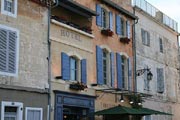 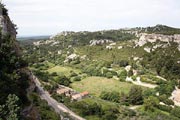 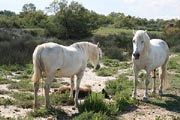                     ARLES  37km               BAUX de PROVENCE 36km          CAMARGUE 40km   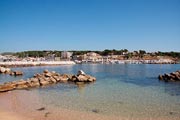 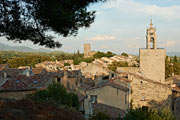 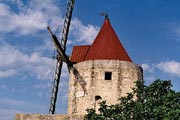         CARRY le ROUET 21km               CUCURON 55km                    FONTVIEILLE 37km  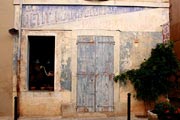 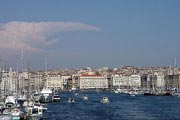 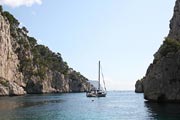         LOURMARIN 49km                       MARSEILLE 38km            MARSEILLE CALANQUES 47km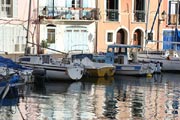 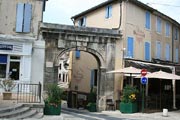 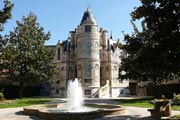          MARTIGUES 9km            ST- REMY de PROVENCE 40km      SALON de PROVENCE 26km